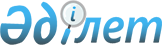 О транзите по территории Республики Казахстан ядовитого вещества "цианид натрия" и взрывчатого вещества "Гранипор-ФМ" В Кыргызскую РеспубликуПостановление Правительства Республики Казахстан от 29 декабря 1998 года № 1353

      В соответствии со статьей 5 Закона Республики Казахстан от 18 июня 1996 года Z960009_ "Об экспортном контроле вооружений, военной техники и продукции двойного назначения" Правительство Республики Казахстан постановляет: 

      1.Разрешить транзит в течение 1999 года по территории Республики Казахстан из Соединенных Штатов Америки, Великобритании, Китайской Народной Республики ядовитого вещества "цианид натрия" и из Российской Федерации взрывчатого вещества "Гранипор-ФМ" в Кыргызскую Республику Компании "Кумтор Оперейтинг Компани" (Кыргызская Республика) в соответствии с закупочными поручениями, заключенными с организациями: 

      1)"Дю Понт Немурз Интл.С.А." (США) от 20 октября 1998 года № 20726 - в количестве 1920 тонн и от 23 октября 1998 года № 20192 - в количестве 960 тонн; 

      2) "Ай Си Ай Акриликс Интернэшнл Метакрилы и Рек Бизнес" (Великобритания) от 20 августа 1997 года № 15308 в количестве 120 тонн; 

      3) "Корпорация СНИЕК Ксинянт"(КНР) от 20 октября 1998 года № 19108 - в количестве 2000 тонн; 

      4) Акционерное общество "Нитро-Взрыв" (Российская Федерация) от 1 октября 1998 года № 40787 - в количестве 275 тонн. 

      2. Министерству транспорта и коммуникаций Республики Казахстан осуществить перевозку с обеспечением особых мер безопасности и контроля за продвижением груза по территории Казахстана в соответствии с Правилами перевозок опасных грузов по железным дорогам, утвержденными на пятнадцатом заседании Совета по железнодорожному транспорту государств-участников Содружества 5 апреля 1996 года 

      3. Таможенному комитету Министерства государственных доходов Республики Казахстан обеспечить контроль за транзитными перевозками в установленном законодательством порядке.     4. Настоящее постановление вступает в силу со дня подписания.       Премьер-Министр     Республики Казахстан(Корректор:  И.Склярова Специалист: Э.Жакупова)        
					© 2012. РГП на ПХВ «Институт законодательства и правовой информации Республики Казахстан» Министерства юстиции Республики Казахстан
				